	                                                           South East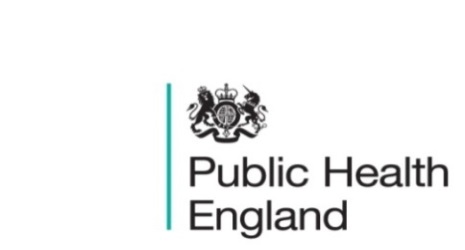 Novel coronavirus: background informationInformation on novel coronavirus (COVID-19) including epidemiology, virology and clinical features. GuidanceDisparities in the risk and outcomes of COVID-19No 10 approved publication of the Epi report this week, which can be found here. This is a descriptive review of data on disparities in the risk and outcomes from COVID-19. This review presents findings based on surveillance data available to PHE at the time of its publication, including through linkage to broader health data sets. It confirms that the impact of COVID-19 has replicated existing health inequalities and, in some cases, has increased them. These results improve our understanding of the pandemic and will help in formulating the future public health response to it. Analyses take into account age, sex, deprivation, region and ethnicity.Workforce documents and information circulated January – May 2020Newly published documents and information relating to workforce have been collated in this short document. The resources cover a wide range of topics including Behaviour Change, Making Every Contact Count, Apprenticeships, 
e-learning for Health, COVID-19, Mental Health and many more. 'Now That’s What I Call Behaviour Change' - The Greatest Hits and the Newest Interventions – free webinarThursday, 11 June 2020, 1pm to 2pm.This webinar will give an overview of the knowledge and skills needed to deliver effective behaviour change interventions in a range of services, including the voluntary sector and how social prescribing can contribute. The webinar will also include the development of the Linkworker Role within Primary Care Networks. Click here for further information and to register.Resumption of dental services in EnglandPlease see attached letter, also available at Dental care letter 28 May 2020. from the Chief Dental Officer instructing all dental practices to re-open from Monday, 8 June 2020 for all face-to-face care.PHE South East main telephone number for all locations - 0344 225 3861 Follow us on Twitter @PHE_SouthEastIf you want to be included in the mailing list for this bulletin, please contact sue.hall@phe.gov.uk